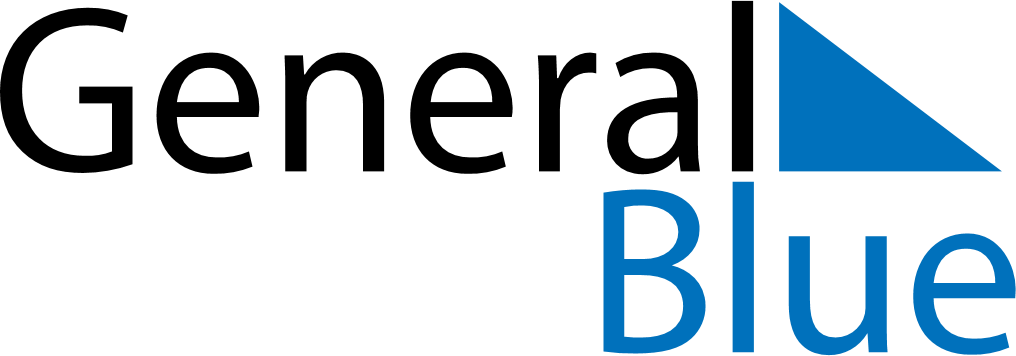 September 2024September 2024September 2024September 2024September 2024September 2024Koria, Kymenlaakso, FinlandKoria, Kymenlaakso, FinlandKoria, Kymenlaakso, FinlandKoria, Kymenlaakso, FinlandKoria, Kymenlaakso, FinlandKoria, Kymenlaakso, FinlandSunday Monday Tuesday Wednesday Thursday Friday Saturday 1 2 3 4 5 6 7 Sunrise: 6:06 AM Sunset: 8:20 PM Daylight: 14 hours and 13 minutes. Sunrise: 6:09 AM Sunset: 8:17 PM Daylight: 14 hours and 8 minutes. Sunrise: 6:11 AM Sunset: 8:14 PM Daylight: 14 hours and 2 minutes. Sunrise: 6:14 AM Sunset: 8:11 PM Daylight: 13 hours and 57 minutes. Sunrise: 6:16 AM Sunset: 8:08 PM Daylight: 13 hours and 51 minutes. Sunrise: 6:19 AM Sunset: 8:04 PM Daylight: 13 hours and 45 minutes. Sunrise: 6:21 AM Sunset: 8:01 PM Daylight: 13 hours and 40 minutes. 8 9 10 11 12 13 14 Sunrise: 6:23 AM Sunset: 7:58 PM Daylight: 13 hours and 34 minutes. Sunrise: 6:26 AM Sunset: 7:55 PM Daylight: 13 hours and 29 minutes. Sunrise: 6:28 AM Sunset: 7:52 PM Daylight: 13 hours and 23 minutes. Sunrise: 6:31 AM Sunset: 7:49 PM Daylight: 13 hours and 18 minutes. Sunrise: 6:33 AM Sunset: 7:46 PM Daylight: 13 hours and 12 minutes. Sunrise: 6:36 AM Sunset: 7:42 PM Daylight: 13 hours and 6 minutes. Sunrise: 6:38 AM Sunset: 7:39 PM Daylight: 13 hours and 1 minute. 15 16 17 18 19 20 21 Sunrise: 6:40 AM Sunset: 7:36 PM Daylight: 12 hours and 55 minutes. Sunrise: 6:43 AM Sunset: 7:33 PM Daylight: 12 hours and 50 minutes. Sunrise: 6:45 AM Sunset: 7:30 PM Daylight: 12 hours and 44 minutes. Sunrise: 6:48 AM Sunset: 7:27 PM Daylight: 12 hours and 38 minutes. Sunrise: 6:50 AM Sunset: 7:24 PM Daylight: 12 hours and 33 minutes. Sunrise: 6:53 AM Sunset: 7:20 PM Daylight: 12 hours and 27 minutes. Sunrise: 6:55 AM Sunset: 7:17 PM Daylight: 12 hours and 22 minutes. 22 23 24 25 26 27 28 Sunrise: 6:58 AM Sunset: 7:14 PM Daylight: 12 hours and 16 minutes. Sunrise: 7:00 AM Sunset: 7:11 PM Daylight: 12 hours and 11 minutes. Sunrise: 7:02 AM Sunset: 7:08 PM Daylight: 12 hours and 5 minutes. Sunrise: 7:05 AM Sunset: 7:05 PM Daylight: 11 hours and 59 minutes. Sunrise: 7:07 AM Sunset: 7:02 PM Daylight: 11 hours and 54 minutes. Sunrise: 7:10 AM Sunset: 6:58 PM Daylight: 11 hours and 48 minutes. Sunrise: 7:12 AM Sunset: 6:55 PM Daylight: 11 hours and 43 minutes. 29 30 Sunrise: 7:15 AM Sunset: 6:52 PM Daylight: 11 hours and 37 minutes. Sunrise: 7:17 AM Sunset: 6:49 PM Daylight: 11 hours and 31 minutes. 